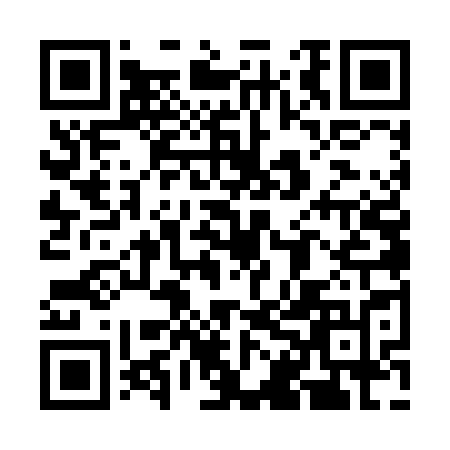 Ramadan times for Alamorosa, New Mexico, USAMon 11 Mar 2024 - Wed 10 Apr 2024High Latitude Method: Angle Based RulePrayer Calculation Method: Islamic Society of North AmericaAsar Calculation Method: ShafiPrayer times provided by https://www.salahtimes.comDateDayFajrSuhurSunriseDhuhrAsrIftarMaghribIsha11Mon6:116:117:191:144:367:097:098:1712Tue6:106:107:171:134:377:107:108:1813Wed6:086:087:161:134:377:117:118:1914Thu6:076:077:151:134:377:127:128:1915Fri6:066:067:131:134:387:127:128:2016Sat6:046:047:121:124:387:137:138:2117Sun6:036:037:111:124:387:147:148:2218Mon6:026:027:101:124:387:157:158:2219Tue6:006:007:081:114:397:157:158:2320Wed5:595:597:071:114:397:167:168:2421Thu5:585:587:061:114:397:177:178:2522Fri5:565:567:041:114:397:177:178:2623Sat5:555:557:031:104:397:187:188:2624Sun5:535:537:021:104:407:197:198:2725Mon5:525:527:001:104:407:207:208:2826Tue5:515:516:591:094:407:207:208:2927Wed5:495:496:581:094:407:217:218:3028Thu5:485:486:561:094:407:227:228:3029Fri5:465:466:551:084:407:237:238:3130Sat5:455:456:541:084:417:237:238:3231Sun5:445:446:521:084:417:247:248:331Mon5:425:426:511:084:417:257:258:342Tue5:415:416:501:074:417:257:258:353Wed5:395:396:481:074:417:267:268:354Thu5:385:386:471:074:417:277:278:365Fri5:365:366:461:064:417:287:288:376Sat5:355:356:451:064:417:287:288:387Sun5:345:346:431:064:417:297:298:398Mon5:325:326:421:064:417:307:308:409Tue5:315:316:411:054:427:307:308:4110Wed5:295:296:391:054:427:317:318:41